Publicado en Donostia-San Sebastián el 01/07/2024 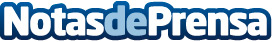 Dra. Estefanía Rodríguez, ginecóloga y jefa de la Unidad de Reproducción Asistida del Hospital Quirónsalud Donostia y Policlínica Gipuzkoa: "El aborto espontáneo afecta a casi el 20% de los embarazos""El riesgo aumenta significativamente con la edad de la mujer, especialmente por encima de los 38 años, donde más del 60% de los embarazos pueden finalizar en aborto debido a problemas genéticos"Datos de contacto:Policlínica GipuzkoaPoliclínica Gipuzkoa / Comunicación654 09 69 91Nota de prensa publicada en: https://www.notasdeprensa.es/dra-estefania-rodriguez-ginecologa-y-jefa-de_1 Categorias: Medicina País Vasco Infantil Servicios médicos http://www.notasdeprensa.es